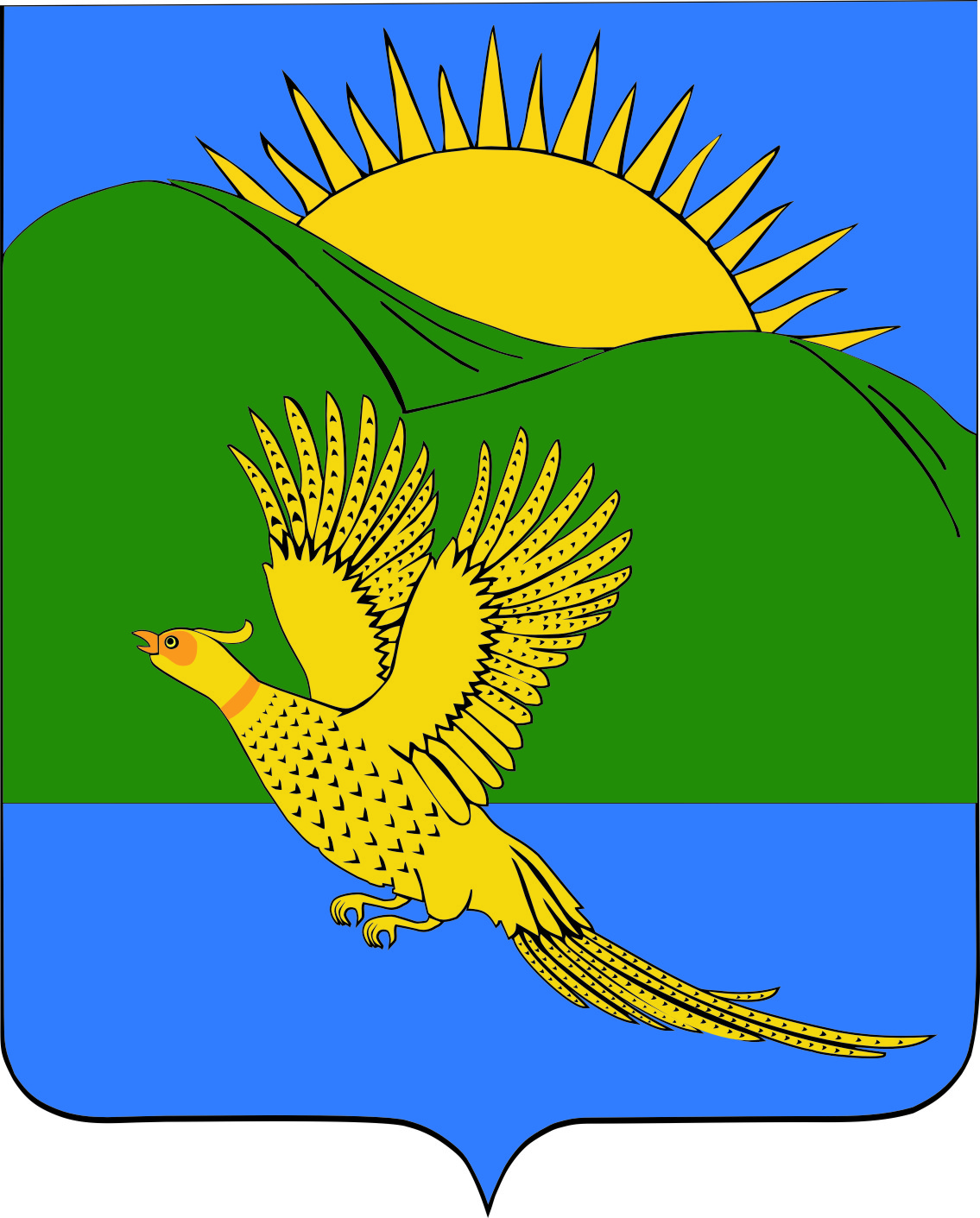 ДУМАПАРТИЗАНСКОГО МУНИЦИПАЛЬНОГО РАЙОНАПРИМОРСКОГО КРАЯРЕШЕНИЕсело Владимиро-Александровское 16.09.2016 											   № 310О Порядке проведения благоустроительных и восстановительных работ на земельных участках на территории Партизанского муниципального района и использования грунтов, добытых при проведении данных работ, кроме общераспространенных полезных ископаемых В соответствии со статьей 15 Федерального закона от 06.10.2003 № 131-ФЗ "Об общих принципах организации местного самоуправления в Российской Федерации", Федеральным законом от 10.02.2002 № 7–ФЗ «Об охране окружающей  среды», законом Российской Федерации от 21.02.1992 № 2395-1 «О недрах», Земельным кодексом Российской Федерации, во исполнение требований, содержащихся в информационном письме прокуратуры Партизанского района,  Дума Партизанского муниципального районаРЕШИЛА:1. Принять муниципальный правовой акт "Порядок проведения благоустроительных и восстановительных работ на земельных участках на территории Партизанского муниципального района и использования грунтов, добытых при проведении данных работ, кроме общераспространенных полезных ископаемых" (прилагается). 2. Направить данный муниципальный правовой акт и.о. главы Партизанского муниципального района для подписания и официального опубликования.3. Признать утратившим силу  решение Думы Партизанского муниципального района от 06.09.2016 № 308 «О Порядке проведения берегоукрепительных, руслоочистительных, благоустроительных и восстановительных работ на водных объектах и земельных участках на территории Партизанского муниципального района и использования общераспространенных полезных ископаемых, добытых при проведении данных работ». 4. Настоящее решение вступает в силу со дня принятия.Председатель Думы				           			            	С.Е. ШерстневМУНИЦИПАЛЬНЫЙ ПРАВОВОЙ АКТПорядок проведения благоустроительных и восстановительных работ на земельных участках на территории Партизанского муниципального района и использования грунтов, добытых при проведении данных работ, кроме общераспространенных полезных ископаемых1. Настоящий "Порядок проведения благоустроительных и восстановительных работ на земельных участках на территории Партизанского муниципального района и использования грунтов, добытых при проведении данных работ, кроме общераспространенных полезных ископаемых" (далее - Порядок) разработан в соответствии со статьей 15 Федерального закона от 06.10.2003 № 131-ФЗ "Об общих принципах организации местного самоуправления в Российской Федерации", Федеральным законом от 10.02.2002 № 7–ФЗ «Об охране окружающей  среды», законом Российской Федерации от 21.02.1992 № 2395-1 «О недрах», Земельным кодексом Российской Федерации и определяет порядок проведения данных работ. 2. Настоящий Порядок действует при ведении работ по предупреждению прохождений паводков и наводнений, а также восстановлению земельных участков, подвергнувшихся ветровой и водной эрозии и самовольным разработкам, с целью проведения благоустроительных и восстановительных работ на земельных участках на территории Партизанского муниципального района, нуждающихся в проведении вышеуказанных работ, и использования грунтов, добытых при проведении данных работ, кроме общераспространенных полезных ископаемых.3. Производство благоустроительных и восстановительных на земельных участках на территории Партизанского муниципального района при введении режима чрезвычайной ситуации техногенного или природного характера осуществляется на основании решений комиссии при администрации Партизанского муниципального района по предупреждению и ликвидации чрезвычайных ситуаций и обеспечению пожарной безопасности по разрешениям, выданным уполномоченным органом администрации Партизанского муниципального района (далее – Уполномоченный орган, Администрация района). 4. Разрешения на производство благоустроительных и восстановительных работ (форма разрешения прилагается) в целях обеспечения функционирования дорожной инфраструктуры и защиты земельных ресурсов выдаются уполномоченным органом администрации района по согласованию со структурными подразделениями администрации района, уполномоченными на решение вопросов участия в предупреждении и ликвидации последствий чрезвычайных ситуаций на территории района и (или) на выдачу разрешения (ордера) на проведение земляных работ.5. В разрешении на проведение благоустроительных и восстановительных работ, выданных Уполномоченным органом, указывается вид осуществляемых работ, сроки проведения, а также названия, объем и условия использования извлекаемого грунта.6. К ресурсам, извлекаемым при проведении работ, указанных в пункте 2 настоящего Порядка, относятся: дресва, илы, затонувшая древесина, бесхозный металлический лом, затонувшие нефтепродукты. 7. Разрешение выдается на основании заявления с приложением следующих документов:Для физических лиц:- материалы, обосновывающие проведение  благоустроительных и восстановительных работ: проекты, разрешения на строительство или реконструкцию, размещение нестационарных объектов, ордера на проведение земляных работ.; - копия паспорта гражданина Российской Федерации (с указанием серии, номера, кем и когда выдан, регистрацией места жительства (места пребывания).Для организаций, предприятий, индивидуальных предпринимателей:- материалы, обосновывающие необходимость проведения  благоустроительных и восстановительных работ: проекты, разрешения на строительство или реконструкцию, размещение нестационарных объектов, ордера на проведение земляных работ; - выписка из единого государственного реестра юридических лиц.8. Полученные в ходе проведения вышеуказанных работ грунты владельцы разрешений по согласованию с Уполномоченным органом могут использовать для ремонта и строительства муниципальных дорог, а также восстановления нарушенных земельных участков на территории Партизанского муниципального района.   9. Извлеченный бытовой мусор и грунты, не пригодные к использованию, вывозятся владельцем разрешения на полигоны для утилизации и переработки бытовых и промышленных отходов.10. Настоящий Порядок вступает в силу со дня официального опубликования.И.о главы Партизанского муниципального района				Л.В. Хамхоев16 сентября 2016 года№  310 - МПАФорма разрешенияАДМИНИСТРАЦИЯПАРТИЗАНСКОГО МУНИЦИПАЛЬНОГО РАЙОНА ПРИМОРСКОГО КРАЯуполномоченный орган администрации Партизанского муниципального районаР А З Р Е Ш Е Н И Ена производство благоустроительных и восстановительных работ на земельных участках на территории Партизанского муниципального района «__»       20   года								       № ___Выдано _____________________________________________________________________наименование юридического (физического) лица, реквизиты, адресВ соответствии с  ____________________________________________________________      наименование и дата нормативного правового документа, устанавливающего порядок выдачи разрешенияНаименование работ: _________________________________________________________Местоположение объекта работ: ________________________________________________Срок начала работ ____________________________________________________________Дата окончания работ _______________________________________________________      Условия проведения работ:1. Осуществлять свою деятельность в соответствии с действующим______________ законодательством в части охраны окружающей среды.________________________	условия, определяемые администрацией района, связанные с социально-экономическими и2. Исключить работу неисправных механизмов  и попадание нефтепродуктов  на земельные объекты_______________________________________________________экологическими интересами населения территории и3. Производить работы  в согласованных границах участка._____________________отводом земельного участка и другие условия4. По окончанию   работ участки  сдать по акту представителям уполномоченного органа администрации Партизанского муниципального района.___________________________________________________________________________________________Руководитель уполномоченного органаадминистрации Партизанского муниципального района				                                	    С условиями проведения работ ознакомлен и согласен		  		Согласовано:			Принят решением             Думы Партизанского муниципального района         от 16.09.2016 № 310Приложение                                                     к муниципальному правовому акту       решения  Думы Партизанского   муниципального  района                              от 16.09.2016 №  310 